SCHŮZKA ZÁKONNÝCH ZÁSTUPCŮ BUDOUCÍCH PRVŇÁČKŮ S VYUČÍJÍMI ZŠse uskuteční dne 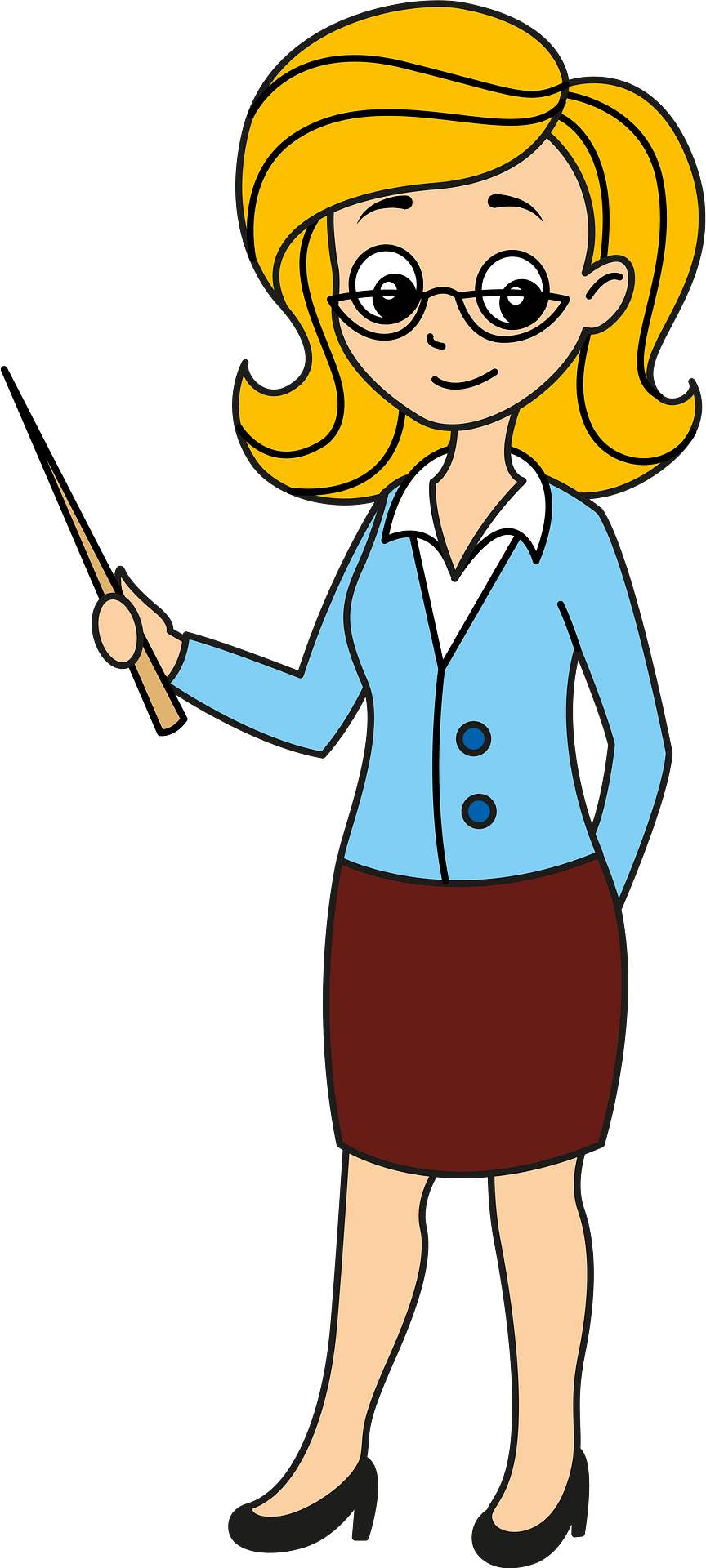 15. června 2023od 16.00 hodinv hale ZŠ Tlučná